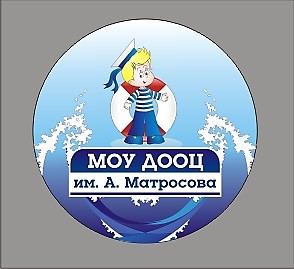 Муниципальное образовательное учреждение дополнительного образования «Детский оздоровительно-образовательный центр имени А. Матросова»Программа развития «Детского оздоровительно-образовательного центра имени А. Матросова» «Территория успеха» на период 2024 год- 2027 годЯрославль, 2024ПАСПОРТ ПРОГРАММЫ РАЗВИТИЯ МОУ «Детского оздоровительно-образовательного центра имени А. Матросова»СодержаниеПаспорт Программы развития МОУ «Детский оздоровительно-образовательный центр имени А. Матросова»Информационная справка Краткая аннотация Программы развития МОУ ДООЦ им. А. МатросоваПрограмма развития МОУ ДООЦ им. А. Матросова на 2024-2027 годы представляет собой долгосрочный нормативно-управленческий документ, характеризующий достижения и проблемы, основные тенденции, направления педагогического процесса, особенности организации кадрового и методического обеспечения, инновационных преобразований, основные планируемые конечные результаты. Программа содержит самоанализ деятельности МОУ ДООЦ им. А. Матросова, стратегические установки дальнейшего преобразования, мероприятия по 8 реализации основных направлений: правовое, организационное, кадровое, финансовое обеспечение. Программа рассчитана на постоянное развитие МОУ ДООЦ им. А. Матросова, ориентированного на повышение интеллектуального, творческого, оздоровительного потенциала детей, является открытой, динамичной, доступной для представителей внешнего социума и может изменяться с учетом социальных, экономических условий, личностных потребностей детей. Программа содержит: информационную справку о детском лагере им. А. Матросова, аналитическое и прогностическое обоснование программы развития, концепцию желаемого будущего состояния детского лагеря, стратегию и тактику. Планируемые положительные изменения в деятельности МОУ ДООЦ им. А. Матросова зададут ориентиры и сформируют модель детского лагеря отдыха для последующего внедрения и распространения положительного опыта в Ярославской области. Общие сведения о детском лагере им. А. Матросова.Паспорт программы развития МОУ «Детский оздоровительно-образовательный центр имени А. Матросова»Информационная справка о МОУ «Детский оздоровительно-образовательный центр имени А. Матросова»Краткая аннотация программы развития МОУ «детский оздоровительно-образовательный центр имени а. Матросова» Раздел I. Аналитическое и прогностическое обоснование программы развития МОУ «Детский оздоровительно-образовательный центр имени а. Матросова» Общие сведения о МОУ «Детский оздоровительно-образовательный центр имени А. Матросова» Характеристика контингента и система работы в МОУ «Детский оздоровительно-образовательный центр имени А. Матросова» Оценка эффективности управления МОУ «Детский оздоровительно-образовательный центр имени А. Матросова» Кадровое обеспечение организации МОУ «Детский оздоровительно-образовательный центр имени А. Матросова»  Оценка условий материально-технической базы и финансового обеспечения жизнедеятельности МОУ «Детский оздоровительно-образовательный центр имени А. Матросова» РАЗДЕЛ II. КОНЦЕПЦИЯ ЖЕЛАЕМОГО БУДУЩЕГО СОСТОЯНИЯ МОУ «ДЕТСКИЙ ОЗДОРОВИТЕЛЬНО-ОБРАЗОВАТЕЛЬНЫЙ ЦЕНТР ИМЕНИ А. МАТРОСОВА»2.1. SWOT-анализ МОУ «Детский оздоровительно-образовательный центр имени А. Матросова» 2.2 Основные концептуальные идеи Программы развития МОУ «Детский оздоровительно-образовательный центр имени А. Матросова» РАЗДЕЛ III. СТРАТЕГИЯ И ТАКТИКА ПЕРЕВОДА МОУ «ДЕТСКИЙ ОЗДОРОВИТЕЛЬНО-ОБРАЗОВАТЕЛЬНЫЙ ЦЕНТР ИМЕНИ А. МАТРОСОВА» В НОВОЕ СОСТОЯНИЕ 3.1. Тактический и оперативный план действий по реализации Программы развития МОУ «Детский оздоровительно-образовательный центр имени А. Матросова» 3.2. Управление реализацией Программы развития МОУ «Детский оздоровительно-образовательный центр имени А. Матросова», прогнозируемые ключевые результаты в ходе реализации. 3.3. Критерии эффективной реализации Программы развития МОУ «Детский оздоровительно-образовательный центр имени А. Матросова»  3.4. Анализ возможных рисков в процессе реализации Программы развития МОУ «Детский оздоровительно-образовательный центр имени А. Матросова» и описание мер управления этими рисками. Наименование Программы развитияПрограмма развития МОУ «Детский оздоровительно-образовательный центр имени А. Матросова» «Территория успеха» на 2024-2027 гг.Нормативно-правовая база Программы развития МОУ «Детский оздоровительно-образовательный центр имени А. Матросова» «Территория успеха»Конституция Российской Федерации (принята всенародным голосованием 12.12.1993, с изменениями, одобренными в ходе общероссийского голосования 01.07.2020), Конвенция о правах ребенка (одобрена Генеральной Ассамблеей ООН 20.11.1989, вступила в силу для СССР 15.09.1990). Федеральный закон «Об образовании в Российской Федерации» № 273- ФЗ от 29.12.2012 года. Федеральный закон от 31.07.2020 № 304-ФЗ «О внесении изменений в Федеральный закон «Об образовании в Российской Федерации» по вопросам воспитания обучающихся». Федеральный закон от 24.07.1998г. № 124-ФЗ «Об основных гарантиях прав ребенка в Российской Федерации» (с изменениями на 27.12.2019г.). Стратегия развития воспитания в Российской Федерации на период до 2025 года (утверждена распоряжением Правительства Российской Федерации от29.05.2015 № 996-р). Национальный стандарт РФ. Услуги детям в организациях отдыха и оздоровления детей от 01.03.2019 г. Указ Президента Российской Федерации от21.07.2020г № 474 «О национальных целях развития Российской Федерации на период до 2030 года». План основных мероприятий, проводимых в рамках Десятилетия детства на период до 2027 года (утвержден распоряжением Правительства Российской Федерации от 23.01.2021г № 122-р) Федеральный проект «Успех каждого ребенка» (утвержден президиумом Совета при Президенте РФ по стратегическому развитию и национальным проектам, протокол от 24.12.2018г № 16). Федеральный закон от 30.12.2020г № 489-ФЗ «О молодежной политике в Российской Федерации». Федеральный закон от 21.11.2011г. № 323-ФЗ «Об основах охраны здоровья граждан в Российской Федерации» (с изменениями на 13.01.2020г.). Концепция развития дополнительного образования детей (Распоряжение Правительства РФ от 4 сентября 2014 г. N 1726-р). Концепция российской национальной системы выявления и развития молодых талантов (Указ Президента РФ от 3 апреля 2012 г. № Пр-82). Стратегия инновационного развития РФ на период до 2020 г. (Распоряжение Правительства РФ от 8 декабря 2011 г. № 2227-р). Постановление Главного государственного санитарного врача РФ от 28.09.2020г № 28 «Об утверждении санитарных правил СП 2.4.3648-20 «Санитарно-эпидемиологические требования к организации воспитания и обучения, отдыха и оздоровления детей и молодежи».  Постановление Правительства РФ от 16 сентября 2020г № 1479 «Об утверждении Правил противопожарного режима в Российской Федерации». Постановлением Правительства РФ от 25 марта 2015г № 272 «Об утверждении требований к антитеррористической защищенности мест массового пребывания людей и объектов (территорий), подлежащих обязательной охране войсками национальной гвардии РФ, и форм паспортов безопасности таких мест и объектов.Цель Программы развитияСоздание инновационной модели в МОУ «Детский оздоровительно-образовательный центр имени А. Матросова» для детей от 6 лет до 17 лет, обеспечение воспитывающей, эмоционально-привлекательной, творческой, событийно-насыщенной, личностно-развивающей совместной деятельности детей и взрослых, на основе социокультурных, духовно-нравственных ценностей, принятых в Российском обществе.Задачи Программы развития1. Создать комфортное психологическое, воспитательное пространство и условия для полноценного отдыха детей через реализацию основных модулей: «Будущее России», «Ключевые мероприятия, «Отрядная работа», «Коллективно-творческие дела», «Самоуправление» для самореализации, развития талантов и внутреннего потенциала детей, содействие в формировании их ключевых компетенций на основе включения в разнообразную, общественно-значимую, личностно привлекательную деятельность, содержательное общение и межличностные отношения в разновозрастном коллективе. 2. Повысить качество дополнительного образования по реализации физкультурно-спортивной, технической, естественно-научной, социально-гуманитарной, художественной направленностей. Вовлечение детей в интересную, творческую и полезную для них деятельность, которая предоставляет им возможность само реализоваться, приобрести знания, получить опыт участия в социально значимых делах. 3. Укрепить и восстановить физическое, психологическое здоровье в благоприятных природных условиях, формировать ценностное отношение к собственному здоровью через систему физкультурно-спортивных мероприятий, оздоровительных часов на свежем воздухе, проведение просветительских бесед, встреч с представителями общественных организаций, направленных на профилактику вредных привычек, привлечение интереса к здоровому образу жизни. Профилактика девиантного поведения через организацию психологических тренингов, методов арт-терапии, музыкотерапии.4. Обеспечить организацию отдыха и досуга детей от 6 лет до 17 лет, а также предоставить детям с ОВЗ, признанными нуждающимися в предоставлении социальных услуг в стационарной форме (социально-бытовых, социально-медицинских, социально-психологических, социально-педагогических). 5. Разработать и внедрить модель «Кадровый потенциал», способную решать проблемы дефицита кадров и обеспечивать устойчивое развитие кадрового ресурса МОУ «Детский оздоровительно-образовательный центр имени А. Матросова» с соответствующем уровнем квалификации, согласно установленным требованиям к образованию. 6. Развивать социальное партнерство и сотрудничество с образовательными центрами, государственными учреждениями, реализующими программы в сфере организации отдыха детей, повышать имидж МОУ «Детский оздоровительно-образовательный центр имени А. Матросова», способствующего укреплению репутации и вхождению в число ведущих детских учреждений отдыха областного и всероссийского значения, повысить конкурентоспособность на рынке услуг в сфере организации отдыха. 7. Обеспечить МОУ ДООЦ им. А. Матросова обновленной инфраструктурой в сочетании с передовыми техническими и технологическими решениями. Разработать и реализовать эффективную концепцию информационно-коммуникационной деятельности, предусматривающей системную работу с учетом миссии и цели развития МОУ «Детский оздоровительно-образовательный центр имени А. Матросова», с постоянным мониторингом эффективности мероприятий.Сроки реализации Программы развития2024 год - 2027 годЭтапы реализации Программы развития1. Прогностический (июнь 2024 год - август 2024 г.) – проведение самообследования деятельности МОУ «Детский оздоровительно-образовательный центр имени А. Матросова» за период с 2019 год - 2022 год, подготовка самоанализа, SWOT- анализа, проекта Программы развития. 2. Подготовительный этап (июнь 2024 год - сентябрь 2024 г.) - выявление перспективных направлений развития МОУ «Детский оздоровительно-образовательный центр имени А. Матросова» и проектирование стратегии их воплощения. Переход от режима функционирования в режим развития, структуризация направлений и сфер деятельности, управления и контроля в соответствии с нормативно-правовыми документами РФ и требованиями к организации детского отдыха. Развитие конструктивного взаимодействия с основными получателями услуг, развитие социального партнерства. Эффективное решение кадровых вопросов. Подготовка к реализации Программы развития 6 3. Практический этап (июнь 2024 год - август 2027 год) – формирование организационных условий, необходимых для реализации Программы развития, апробация поставленных задач МОУ «Детский оздоровительно-образовательный центр имени А. Матросова», отслеживание целевых показателей, промежуточный мониторинг, внесение корректировок, анализ достигнутых результатов. 4. Обобщающий этап (август 2026 год - сентябрь 2027 год) закрепление созданных прецедентов развития, обобщение и распространение положительного опыта, определение перспектив дальнейшего развития МОУ «Детский оздоровительно-образовательный центр имени А. Матросова».Ожидаемые результаты1. Будет создана инновационная, творческая, развивающая, воспитательная, комфортная среда в лагере на основе реализации модели взаимодействия ребенок-взрослый через эффективные воспитательные, психолого-педагогические здоровьесберегающие технологии, повысится качество предоставляемых услуг. 2. Повысится качество реализуемых общеразвивающих программ дополнительного образования, отвечающих интересам и возможностям каждого ребенка, способствующих его продуктивному отдыху, оздоровлению. Обновиться методический банк. 3. В рамках проекта «Здоровое детство, профилактика и безопасность» у детей сформируется культура здорового образа жизни, личной и общественной безопасности.4. Повысится уровень профессиональной компетентности педагогических кадров МОУ «Детский оздоровительно-образовательный центр имени А. Матросова» через создание современной площадки профессионального роста педагогов (прохождения курсов повышения квалификации в учебно-методических центрах, в том числе использование дистанционных форм обучения). Привлечение талантливых молодых педагогов, вожатых и содействие их успешной адаптации, формирование благоприятного психологического микроклимата в коллективе, повышение корпоративной культуры и этики. 5. Повыситься конкурентоспособный уровень инфраструктуры, обеспечивающей достойные условия для отдыха и оздоровления детей. Произойдет преобразование условий для создания эффективной мотивирующей, творческой, эстетической среды с использованием современных принципов дизайна и пространства, включающего многофункциональные помещения, комфортные зоны отдыха и питания, спортивные объекты, творческие мастерские, фотозоны. 6. Будет формироваться имидж МОУ «Детский оздоровительно-образовательный центр имени А. Матросова», способствующий укреплению репутации. Повыситься престиж организации через налаживание конструктивного родителей, законных представителей, являющихся получателями социальных услуг Полное наименование организации:Муниципальное образовательное учреждение дополнительного образования «Детский оздоровительно-образовательный центр имени А. Матросова»Информация об учредителе, телефонДепартамент образования мэрии города Ярославля Тед. 8 (4852) 40-51-00Сокращенное наименованиеОрганизации:МОУ ДООЦ им. А. МатросоваТелефон:8 (4852) 74-57-69, 8 (4852) 43-93-24(телефон лагеря), Факс:-Адрес электронной почты:Letomatrosova@yandex.ruОфициальный веб-сайт организации:https://cdo-imat.edu.yar.ru/Сведения о включении вреестр недобросовестных   поставщиков:ОтсутствуютЮридический адрес:150000, Ярославская область, Г. Ярославль, ул. Республиканская,49Фактический адрес:Адрес лагеря: 150527, Ярославская область, Ярославский район, д. Заборное, ул. Набережная, 25.Почтовый адрес:150000, Ярославская область, Г. Ярославль, ул. Республиканская,49Руководительорганизации/индивидуальный предприниматель: ФИО, должностьНовавк Дарья Александровна,  директорРеквизиты организацииИНН 7604050737, КПП 760401001Банковские реквизиты:Казначейский счет: 03234643787010007100департамент финансов мэрии города Ярославля  (МОУ ДООЦ им. А. Матросова  л.с. 803.04.449.5) Банк ОТДЕЛЕНИЕ ЯРОСЛАВЛЬ БАНКА РОССИИ//УФК по Ярославской области г. ЯрославльЕдиный казначейский счет: 40102810245370000065БИК 017888102ОКТМО 78701000ОКПО 52935734Контактные телефоны, факс, адресэлектронной почты организации:8 (4852) 74-57-69, 8 (4852) 43-93-24(телефон лагеря), электронная почта: Letomatrosova@yandex.ruНаличие воспитательной программы (указать ссылку размещения на официальном сайте) https://cdo-imat.edu.yar.ru//sved_obr_org/obraz/programma_vospitaniya_2023_s_pdf__2_.pdfКраткая аннотацияМуниципальное образовательное учреждение дополнительного образования «Детский оздоровительно-образовательный центр имени А. Матросова» (далее – Центр) находится в Ярославской области в экологически чистом районе, в лесном массиве, на берегу реки Туношонки, на площади 17,4 га. Лесной массив формирует своеобразный микроклимат и обеспечивает экологическую чистоту воздуха. Расстояние от города Ярославля до Центра составляет 28 км.Учреждение основано в 1959 г. и рассчитано на проживание и отдых 262 детей в одну смену. Возраст детей от 6,5 до 17 лет включительно.  Продолжительность смен от 14 календарных дней. Всего за летний период проходит 6 смен. Ежегодно отдых и оздоровление получают более 1500 детей.Увеличение количества мест позволит удовлетворить потребность в отдыхе и оздоровлении детей из семей, находящихся в трудной жизненной ситуации, в том числе детей с ограниченными возможностями здоровья ТерриторияТерритория составляет 174 260 кв.м. центр располагает большими возможностями для организации отдыха, оздоровления и образования детей. В оперативном управлении Центра находится 22 здания.﻿﻿﻿На территории центра располагаются 3 спальных корпуса для детей, стадион, 5 спортивных площадок (для игры в футбол, волейбол, баскетбол), спортивный городок, игровые детские площадки, беседки маршруты для прогулок. Организуются туристические походы с полосой препятствий. Территория центра позволяет принимать организованные спортивные группы для проведения тренировочного процесса с возможностью устанавливать специализированное оборудование для занятий спортом.Материально-техническое оснащение и оборудование учреждения соответствует санитарно-эпидемиологическим правилам и нормативам согласно заключениям: Федеральной службы по надзору в сфере защиты прав потребителей и благополучия человека на используемые здания и помещения: и Управления надзорной деятельности и профилактической работы Главного управления МЧС России по Ярославской области на используемые здания и помещения.В Центре установлена система автоматической пожарной сигнализации, имеется эвакуационное освещение, в здании имеются первичные средства пожаротушения, светоотражающие планы эвакуации.Оборудована тревожная кнопка для вызова сотрудников вневедомственной охраны; разработан паспорт безопасности образовательного учреждения; имеется система оповещения на всей территории лагеря, территория огорожена, имеется круглосуточная охрана, ведется видеонаблюдение.ИнфраструктураСтоловая и пищеблок: обеденный зал на 250 посадочных мест, комплекс производственных цехов, оснащенных необходимым технологическим и кухонным оборудованием, инвентарем, столовой и кухонной посудой. Количество приёмов пищи 5 раз в день, стоимость питания, до 350 руб. в день.Медицинский пункт (изолятор) оборудован холодным и горячим водоснабжением. В его состав входят: кабинет врача, процедурный кабинет, 3 соматические палаты, 1 бокс, санузлы.Для ведения образовательной деятельности используются: просторные холлы в корпусах, комната психологической разгрузки, оснащенная специальным оборудованием, библиотека, видеозал. Все кабинеты оборудованы и оснащены в соответствии с их функциональным назначением и санитарно- эпидемиологическими требованиями. Для досуговой работы с детьми используются летняя эстрада, оснащенная световой и звуковой аппаратурой, беседки, стадион, 5 спортивных площадок, спортивный городок, игровые детские площадки.Условия проживания 3 двухэтажных спальных корпуса для детей, в зданиях установлена потолочная система инфракрасного отопления, комнаты на 4-6 человек, на каждом этаже – санузлы с горячей и холодной водой, душевыми и туалетами. В холлах – удобная мебель, телевизоры, видео и аудиоаппаратура. В отрядах 15-30 человек. Основные цели деятельности- осуществление организации отдыхаи оздоровления c круглосуточным пребыванием;- осуществление образовательной деятельности по общеобразовательнымдополнительным программам, направленным на формирование и развитие творческих способностейдетей и взрослых, удовлетворение их индивидуальных потребностей в интеллектуальном, нравственном и физическом совершенствовании, формирование культуры здорового и безопасного образа жизни, укрепление здоровья, а также на организацию их свободного времени.ЛицензииЛицензия на осуществление медицинской деятельности ЛО-76-01-000983 от 07.10.2013 г. Лицензия на осуществление образовательной деятельности по реализации образовательных программ по видам образования, по уровням образования, по профессиям, специальностям, направлениям подготовки (для профессионального образования), по подвидам дополнительного образования (дополнительное образование детей и взрослых) №2/19 от 16.01.2019 г.Серия 76ЛО2 № 0001587.ДосугВ рамках отдыха и оздоровления детей в учреждении организована кружковая деятельность, проводятся мастер-классы, развлекательные и спортивные мероприятия, организованы туристические походы. Маршрут (как проехать)Проезд: - автобусом № 103, 183 до остановки пос. Туношна;- автобусом «Ярославль – Бурмакино», «Ярославль – Мокеевское»,    - маршрутное такси № 184 от автовокзала до остановки д. Заборное.